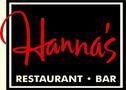 Hanna's Prime SteakhouseSpring Cocktail MenuHouse MartinisHouse ConcoctionsDaves Reserve SelectionsAfter-Dinner DrinksScotch WhiskeyWhiskeyTequilaRumInternational WhiskeyCognacVodkaGinCucumber Sage Margarita18Gin Basil Smash18Hibis'kiss'18Sunset sour18Classic Mai Tai18Cucumber Pear Martini18POMMTINI19WHITEOUT COSMO19THE LAST TEMPTATION19PINK GRAPEFRUIT19007 MARTINI19BEE'S KNEES19VICE AND VIRTUE19MOSCOW MULE18DON JULIO SILVER SKINNY MARGARITA18HANNA MAI TAI18VIEUX CARRÉ19OLD FASHIONED19BLACKBERRY SMASH19PAPER PLANE19Hanna's Whiskey Sour20Hanna's Milk Punch20Barrel Aged Manhattan25Tommy's Margarita18Gold Rush18Angel's Envy "Rye"25Booker's40Jose Cuervo Reserva De La Familia45Balvenie "21 Year Portwood"50Kentucky Owl "Bourbon Batch 12"50High West "A Midwinter Night's Dram"35Blanton's50ESPRESSO MARTINI20Hanna's Keylime Martini19Sandeman 10 year14Sandeman 20 year14Sandeman 40 year24Chivas Regal "12 Year"14Ardbeg "10 Year"16Glenmorangie "10 Year"16Glenlivet "12 Year"16Johnnie Walker "Red Label"16Macallan "12 Year"18Laphroaig "10 Year"18Johnnie Walker "Black Label"19Lagavulin "16 Year"20Balvenie "12 Year Doublewood"20Oban "14 Year"20Balvenie "14 Year Caribbean"22Glenfiddich "15 Year"24Macallan "18 Year"40Johnnie Walker "Blue Label"42Macallan "25 Year"200Redemption Rye15Templeton Rye16Knob Creek "Rye"16Woodford Reserve16Bulleit Bourbon16Maker's Mark16Knob Creek16Jack Daniel's16Seagram's 716Jack Daniel's "Tennessee Honey"16Bulleit Rye18Basil Hayden's18Heaven's Door "Straight Rye Whiskey"18Heaven's Door "Tennessee Bourbon"18Breckenridge18Garrison Brothers "Small Batch"18Jack Daniel's "Single Barrel"19Basil Hayden's "Dark Rye"20Redwood Empire "Pipe Dream"20Angel's Envy22Whistle Pig "10 Year Rye"22Four Roses "Small Batch"22Redwood Empire "Empire Giant"22Redwood Empire "Lost Monarch"22Redwood Empire "Grizzly Beast" Bottled in Bond22Four Roses "Single Barrel"25Eagle Rare "10 Year Single Barrel"30Redwood Empire "Emerald Giant" Cask Strength30Pappy Van Winkle "12 Year Old" Special Reserve120Pappy Van Winkle "15 Year Family Reserve"200Don Julio "Blanco"16Herradura "Silver"16Asombroso "El Platino"16Astral16Insolito Blanco16Casamigos "Blanco"18El Tesoro "Reposado"18Mijenta18Insolito Reposado18Patron "Silver"20Casamigos "Reposado"20Don Julio "Reposado"20Asombroso "Reposado"20El Silencio "Espadin"20LALO "Blanco"20Ocho "Silver"20Siete Leguas "Reposado"20Mijenta20Lo Siento Reposado20Insolito Anejo20Don Julio "Añejo"22Patrón "Reposado"22Casamigos "Añejo"22Don Fulano "Blanco"22Ocho "Reposado"22Otaca22Don Fulano "Reposado"24Ocho "Añejo"24Patrón "Extra Añejo"25Fortaleza "Blanco"25Fortaleza "Reposado"27Don Fulano "Añejo"27Patron "Cielo"30Fortaleza "Añejo"30Komos "Añejo Cristalino"30Fortaleza "Blanco Still Strength"30Patrón "El Alto"32Avion "Reserva 44"35Komos "Reposado Rosa"35Clase Azul "Reposado"40Don Julio 1942 "Añejo"45Jose Cuervo "Reserva de la Familia"45El Ultimo "Añejo"45Gran Sociedad45Fortaleza "Winter Blend 2023"50Sailor Jerry14Captain Morgan "Spiced Rum"14Myers's Dark14Bumbu "The Original"16Bumbu "XO"16Angostura "1824"16Don Q "Gran Añejo"18Seagram's "VO"10Fireball10Jameson12Crown Royal14Suntory "Toki"18Hennessy "XO"41Cîroc14Ketel One Botanical "Cucumber Mint"14Ketel One Botanical "Grapefruit & Rose"14Ketel One Botanical "Peach Orange Blossom"14Grey Goose "Cherry Noir"14.5Grey Goose "L'Orange"14.5Grey Goose "Le Citron"14.5Ketel One15Ketel One "Citroen"15Absolut "Citron"15Tito's15Grey Goose16Belvedere16Chopin16Bombay Sapphire14Tanqueray14Nolet's "Silver Dry Gin"16Empress 190816Hendrick's18Grey Whale18Barr Hill "Reserve Tom Cat"18Uncle Val's "Botanical"18